Часто задаваемый вопрос граждан: можно ли в Слониме сделать перевод документа, который далее нужно нотариально заверить?!Подготовил консультант нотариальной конторы Слонимского района Диана Ремез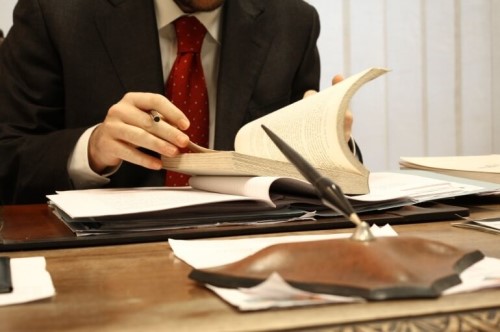 Документы официального характера на иностранном языке (паспорт, свидетельство о рождении, доверенность, отказ от наследства и т.п.) требуют нотариально заверенного перевода. Такой перевод может осуществить лишь переводчик, внесенный в Реестр переводчиков Белорусской нотариальной палаты.К сожалению, переводчиков, наделенных правом совершать перевод официальных документов, в городе Слониме нет. Но, это не проблема!Информацию о переводчиках можно получить двумя способами:Придя в нотариальную контору, ознакомиться со списком переводчиков, размещенных на информационном стенде (в случае необходимости разобраться в поиске переводчика Вам поможет консультант);Самостоятельно зайти на официальный сайт Белорусской нотариальной палаты (belnotary.by) находим раздел «Справочная информация», далее «Реестр переводчиков», нужно будет указать область, где Вы хотели перевести свой документ, далее выбираете населенный пункт, и язык перевода.ВАЖНО! Нотариусы свидетельствуют подлинность подписи известного им переводчика. Реестр переводчиков Республики Беларусь сформирован по нотариальным округам (т.е. по областям), следовательно, если Вы желаете обратиться к нотариусу за свидетельствованием подписи переводчика в городе Слониме, то переводчика выбираете по Гродненской области.Дополнительную информацию Вы можете получить по телефону 6-90-23.